SUMMER SCHOOL 2019 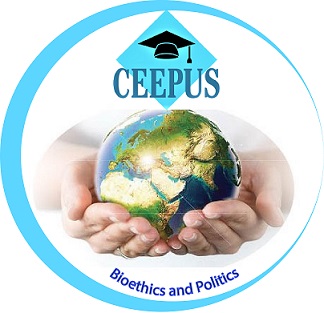 University of Ljubljana, Faculty of Theology, May 13-19, 2019„BIOETHICS AND POLITICS” – CONFRONTATION WITH TOPICAL ISSUESLjubljana, March 27, 2019Information about the Summer School “Bioethics and Politics” in LjubljanaDear participants of the Summer School in Ljubljana!We are glad that you have decided to attend the summer school “Bioethics and Politics – Confrontation with Topical Issues”, organized by the Faculty of Theology, the University of Ljubljana and the Ceepus Network Bioethics (CIII-AT-0502-09-1819).The Summer School “Bioethics and Politics” will be held from May 13-19, 2019, at the premises of the Faculty of Theology of the University of Ljubljana (Poljanska cesta 4, 1000 Ljubljana). The location is in the city centre – within 3 minutes of walking distance from the Cathedral. The common meals will be prepared in the Seminary next to the Cathedral (Dolničarjeva 4, Ljubljana).In the second attached file please find the programme of the conference. There you can find interesting lectures given by well-known key speakers, meetings with the politicians and also a trip to the most famous natural sight in Slovenia – Lake Bled. We are asking you to fill in the form on the internet by April 15, 2019. By doing so, you commit to attend the summer school “Bioethics and Politics” and granting the organisers to be able to use your personal information exclusively for summer school purposes.Important information:Accommodation: During the summer school, we offer free accommodation in some student dormitories in Ljubljana. Exact addresses of student dorms and contact persons will be notified later. We ask you to state the arrival and departure days in the application form, as this will help us to organise the accommodation.Scholarship: You will receive a scholarship paid by Ceepus upon the arrival at the summer school. We would like to inform you that one part of the scholarship will be paid (75 €) to you directly. The other half of the scholarship will be used by the organisers for daily hot meals (lunch) and for the excursion costs to Bled (bus, boat and lunch packet). ETCS: The active participation at the Summer School will bring you 3 ETCS. You will be required to sign the list of participants every day. This is the usual procedure. However, if you want to get more ETCS, you can talk to your mentor in the home institution to write a seminar paper in your mother language – for 4 ETCS you need to write 8-10 pages and for 5 ETCS 15-20 pages of seminar work. Your home mentor will give you the final grade. Please let us know if you decide to write the seminar work in order to prepare a letter of confirmation with additional ETCS.Cancelation: We inform you that you can unsubscribe from the “Bioethics and Politics” Summer School by April 30, 2019 at the latest. In case you check out later or if you do not attend the summer school, you will have to cover the accommodation costs.Contact persons:Coordinator: Assist. Prof. Dr. Roman Globokar: roman.globokar@teof.uni-lj.si (+386 31 257 802)Assistant for International Mobility: Urška Flisar, Mag.: urska.flisar@teof.uni-lj.siIf you have any additional questions, do not hesitate to contact us.We look forward to meeting you soon in Slovenia!Roman Globokar, coordinator of the Summer SchoolUrška Flisar, assistant for International Mobility